How to make your own working periscope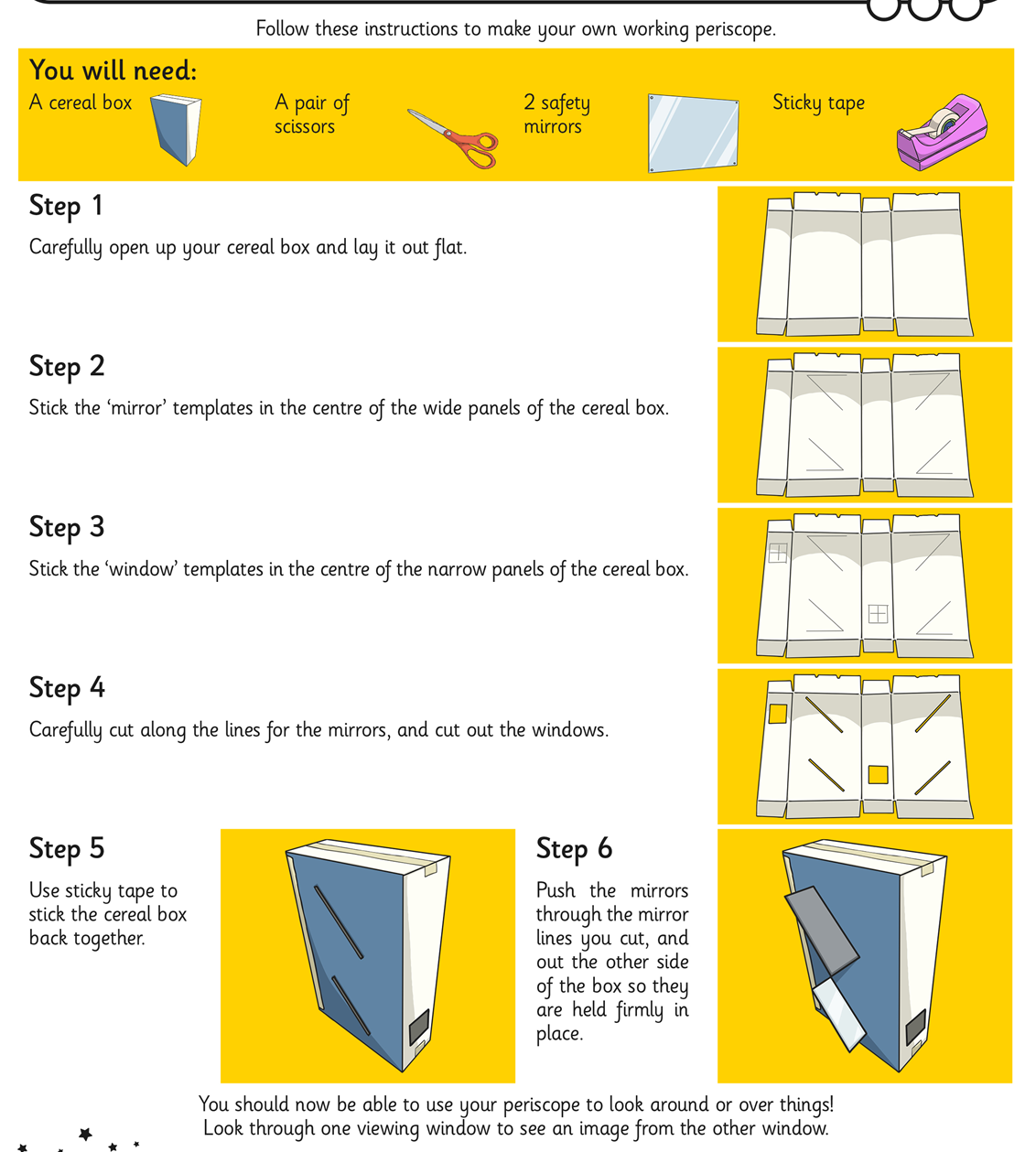 